Weimar Independent School District  Comprehensive School Counseling Plan 2023-2024Counselor Advisor Team includes:Lindsay Fisbeck-District CounselorSkye Anderle-Weimar Junior High PrincipalCodi Pesak-Junior High CounselorStacy Heger-High School PrincipalKristy Janecka-Elementary PrincipalAmy Streit-High School English teacherAmanda Turlington- Special Education Director         Stephanie Bludau-LSSPLeslie Kloesel-District Nurse Weimar Elementary                            Weimar Junior High		  Weimar High SchoolWeimar ISD Mission Statement for the School Counseling Program The goal of the Weimar Independent School District counseling program is to prepare all students socially, academically, and mentally, and emotionally for present and future challenges. Students have the opportunity to participate in educational and career exploration, and to pursue career planning opportunities in a safe, nurturing, and encouraging environment. As counselors, we will work in a collaborative partnership with students, parents, teachers, and community members to empower students to reach their highest potential. Together with our stakeholders, our tiered approach incorporates direct and indirect services that ensure equity and access for every student in order to help them become future leaders and contributors to a global society with 21st century skills. The Texas Model for Comprehensive School Counseling Programs in Texas public schools are an integral part of the total educational program. Through a systematic and planned program, school counselors apply specialized knowledge and skills to provide developmentally appropriate support and interventions for all students. The Texas Education Code (§33.005) specifies that “a school counselor shall work with the school faculty and staff, students, parents, and the community to plan, implement, and evaluate a developmental guidance and counseling program.” Furthermore, the school counselor shall design the school counseling program to include the following four components:1. Guidance Curriculum “to help students develop their full educational potential, including the student's interests and career objectives;” 2. Responsive Services “to intervene on behalf of any student whose immediate personal concerns or problems put the student's continued educational, career, personal, or social development at risk;” 3. Individual Planning “to guide a student as the student plans, monitors, and manages the student’s own educational, career, personal, and social development;”  4. System Support “to support the efforts of teachers, staff, parents, and other members of the community in promoting the educational, career, personal, and social development of students.” 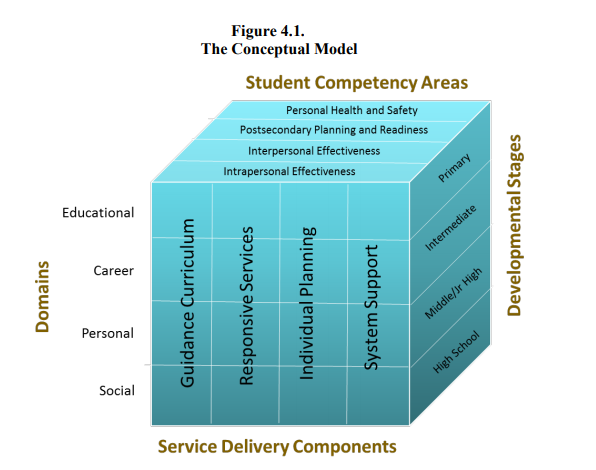 Brief Description of Service Delivery Components and Program Definition; Defining Elements of the CSCP Guidance Curriculum. The guidance curriculum is designed to systematically provide lessons to students that facilitate growth, development, and transferable skills in the areas of educational, career, personal, and social development. The need for students to become advanced critical thinkers, efficient problem solvers, and demonstrate appropriate behavior and disposition offers justification for a guidance curriculum. The guidance curriculum can be taught in units through differentiated learning activities in the classroom with planned lessons for various sized groups of students at all grade levels. Responsive Services. The purpose of responsive services is to support students and offer support in their time of need. Similarly, responsive services can have the three levels of school counselor response, those of prevention, remediation, and crisis, to needed or critical situations.           Prevention refers to the work of school counselors to ensure all students are educated and knowledgeable of competencies necessary to address troublesome circumstances before they become habitually problematic. Preventive measures help reduce or eliminate the likelihood of those situations occurring again.            Remediation is a necessary school counselor action once a challenging situation has taken place and the student needs assistance in resolving the problem. During a crisis, the school 79 ­ counselor intercedes immediately in high risk situations that may greatly impact the student’s personal, social, academic, or career development.            Crisis response may have local processes and procedures that structure immediate action, and confirmation of those actions may include communication and collaboration with campus and district level administrators.          Responsive services may also include consultation with teachers, parents, and others who can assist the student with problematic issues. Additionally, referral to community services outside the school may be considered. At all levels of intervention, school counselors reflect and consult as needed to change or refine processes relevant to each situation. Individual Planning. The purpose of individual planning is to assist students in developing and addressing academic, career, personal, and social goals. Students need opportunities to understand and monitor their own development considering their individual needs, specialized circumstances or services, and cultural implications. In delivering individual planning services, school counselors use knowledge, the ability to integrate district and state requirements, and student preferences to assist students in developing realistic and attainable goals. System Support. System support is essential to the total school counseling program. System support can be categorized in two areas: program management activities and support services. Program management activities establish, maintain, and enhance the total school counseling program. Through this indirect service component, school counselors plan, organize, implement, manage, and evaluate their school counseling programs to increase the efficiency and efficacy of direct services that are provided.           System support is the foundation of the school counseling program. Without system support, the three direct service delivery components might be a collection of disorganized and ineffective services. Support services include indirect services to students through school counselor relationships with other adults as well as campus, district, and community programs and services that can be beneficial to students. Through school counselors’ coordinated and consultative efforts, the strengths and resources of these individuals and entities are harnessed on behalf of students’ educational, career, personal, and social development.  1.Guidance & Counseling Curriculum and Information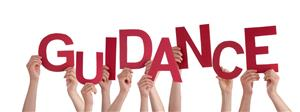 The mission of the Guidance, Counseling, and  College Readiness areas is to implement a comprehensive developmental guidance and counseling program in grades PreK-12 that promotes student success through a focus on academic achievement, prevention and intervention activities, advocacy and social/emotional and career development to meet the needs of the students.The comprehensive developmental guidance and counseling program model is embedded into the Weimar ISD academic curriculum and covers these strands:Self-knowledge and acceptanceInterpersonal and communication skillsResponsible behaviorConflict resolutionDecision making/problem solvingMotivation to achieve/Study SkillsGoal settingCareer planning and AwarenessPeer RelationshipsSubstance Abuse ProgramsPersonal SafetySelf Esteem and Body ImageIn Texas, four strategic curricular content areas have been identified for the Guidance Curriculum:Specific Guidance Curriculum activities at Weimar ISD (Elementary, Junior High, High School)At Weimar Elementary School, Manners of the Heart is a respect-based Heart Health and Character Education/Social Emotional Learning Curriculum that assists children in developing necessary skills to stay in school, perform better in school, maintain healthy relationships and develop better problem solving skills. All students get weekly guidance lessons to assist with the implementation of this program. Positive Character Traits Education shall integrate positive character traits into the essential knowledge and skills adopted for kindergarten through 12th grade. The following traits are incorporated into embedded guidance lessons as well as lunch sessions, and personal visits with students:*Courage*Trustworthiness, honesty, reliability, punctuality, and loyalty*Integrity*Respect and Courtesy*Responsibility, including accountability, diligence, perseverance, and self-control*Fairness*Caring, kindness, empathy, compassion for others, consideration, charity*Good Citizenship, Patriotism, Respect for Community and the Common Good*School Pride *Gratitude 2.Individual Planning and ServicesWeimar ISD provides counseling activities to assist all students to plan, monitor, and manage their own academic achievement as well as their personal and career development.Weimar ISD provides the following counseling services to our students:Individual PlanningSmall Group CounselingClassroom GuidanceCrisis CounselingAcademic, Career, and College Planning Issues that can be addressed during Individual Planning:Personal and Social IssuesDevelopment of healthy self-concept and self-imageDevelopment of both short and long term goals both personally and academicallyMental Health AcademicStudy SkillsEducational Opportunities Lifelong learning goals-what does it mean to graduate from high school then pursue higher educational goalsUtilization of test scores and data-TSI,SAT, STAAR, EOCWeimar ISD Course Guide Weimar ISD Course Guide (Update)4 year plansDual Credit PlanningTesting ServicesCareerKnowledge of career opportunities and career planning using XELLOOccupational trainingDevelopment of an education/career plan ACCSS Grant CTE classes offered at Weimar High School-CNA, Medical Terminology, Welding, Education classes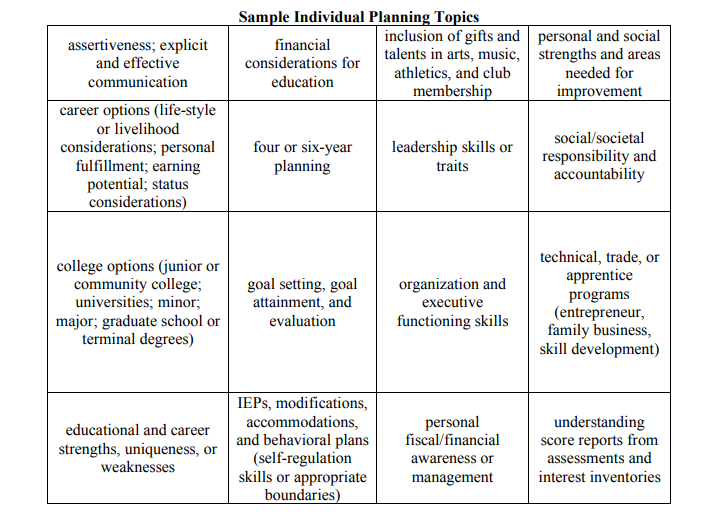 Weimar ISD Individual Planning Topics (College and Career/Mental Health/Character Traits):Meet the Teacher and Parent Meetings such as Open House in the springCollege and Career FairsApply Texas LuncheonsBlinn College FAFSA NightMobile Blinn BusIndividual Scheduling Meetings discussing Four-Year Plans-8th grade-12th gradeCollege Visits and College Awareness (Pre-K through 12)XELLO Career PlanningPersonal Graduation Plan meetingsGifted and Talented Project Planning SAT School Day/ACT School DayTSI TestingARD/504 MeetingsASVAB Career Planning/Post Testing PresentationMonthly class meetings Mental Health Lunch Sessions-detailed agenda includedSmall Group Character Building SessionsWe also incorporate Anger Management, Dealing with change in the home and family, Getting along with friends or difficulty making friends, Teasing, bullying, sexting, cyberbullying, Handling stress healthfully, Human Trafficking, and Prom Safety.Helpful College/Career Planning Websites: Advisor Toolkit - SCHOLARApply Texas Instructions: https://sites.google.com/a/esc12.net/escscholar/college-and-career-readiness/apply-texas-how-toBigFuture | Find the Best College for YouPay for College | Selecting a Financial Aid PackageCollege For All Texans: HomeApply for Financial AidGenTXWhat Should I Major in? Create your college and career planCareer and Technical Education | Texas Career and Technical Educationhttp://assessment.texasgenuine.org/THECB: HomeCareerOneStop: Careers and Career InformationSAT VOCAB-http://vocabahead.com/3.Responsive ServicesWeimar ISD has services that include counseling or referral activities that meet the immediate needs and concerns of students. Responsive services include personal counseling, crisis counseling, problem solving, agency referral, and consultation. In responsive services the school counselor responds effectively to problematic or critical incidents to support students and offer services in their time of need. School counselors are highly qualified to meet the immediate needs of students. Societal and school climate changes influence student development. Therefore, a school counselor must be capable of providing responsive services at the preventive, remedial, and crisis levels (Gysbers and Henderson, 2012)Consultation: School counselors serve as student advocates by consulting with students, parents or guardians, educators, and community agencies regarding strategies to help students and families. Advocacy may include participation in student study teams and student management teams. Personal Counseling: Counseling is provided in small-group or individual settings for students experiencing difficulties dealing with relationships, personal concerns, or developmentally appropriate tasks. Personal counseling assists students in identifying problems, causes, alternatives, and consequences leading to informed decision making. Crisis Counseling: Counseling and support services are provided to students and families facing emotional crises as outlined in the school crisis management plan. Crisis counseling is normally short-term and temporary, using appropriate referral sources if necessary such as referrals to Texana or the Family Crisis Center. Click on Links Below to visit informational websites for free resources: In addition to the following resources, please visit the Weimar ISD website, click Parents and Students, and click which resources you are interested in. If you click the Report Bullying tab, click the anonymous report, and you are redirected to the Report Bullying page as well as resources such as Youth and Family Services, and Texas Project First. Texana - Home 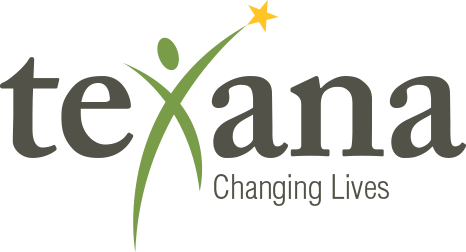 https://suicidepreventionlifeline.org/Suicide Prevention Resource Center-Suicide Prevention and Crisis Help LineFamily Crisis Center (Bastrop)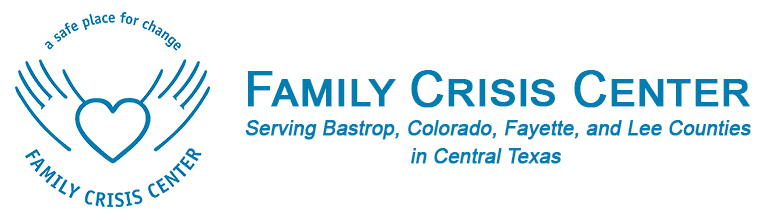 StopBullying.gov-Bully Prevention and Crisis HotLine-1-800-273-TALK and the Crisis Text Line-Text TX to 741741Bigger Than Bullies: Homehttps://www.d2l.org/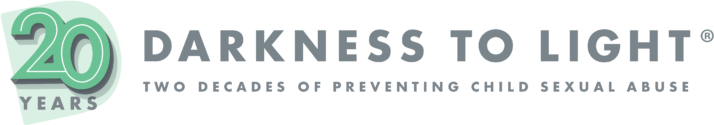 Recognizing the Signs of Human Trafficking in Schools: A Guide for Texas EducatorsTEHCY Support Center: Home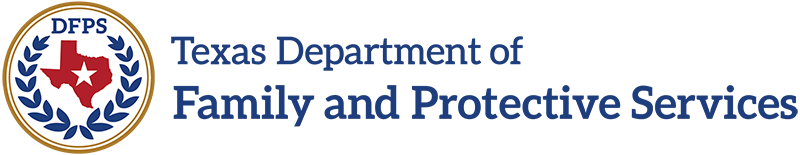 Anonymous Bully Reporting Technology For K-12 Schools | Cyb…Mental Health & Substance UseTCHATT Resource-https://tcmhcc.utsystem.edu/tchatt/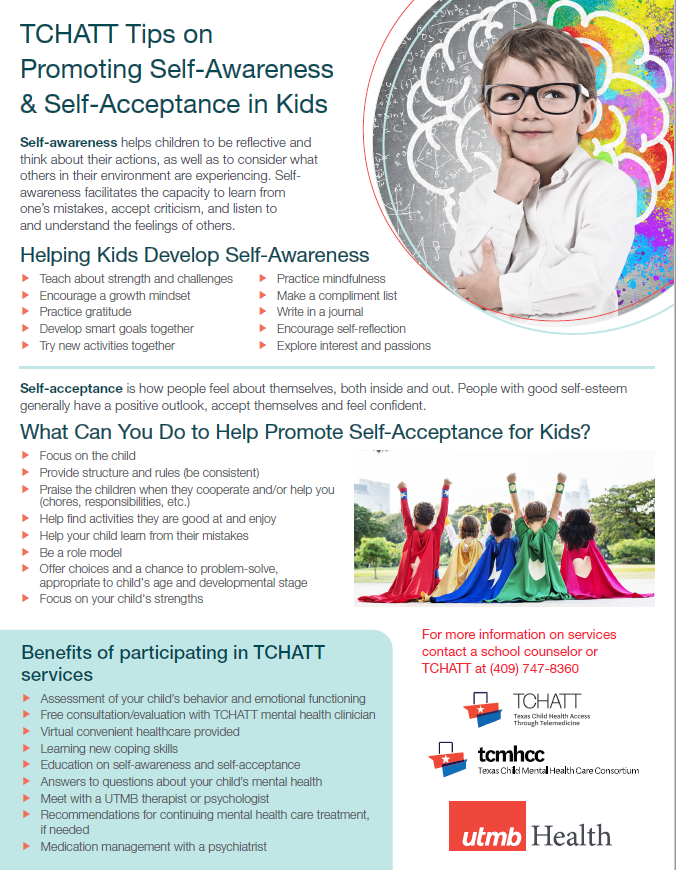 Threat Assessment at Weimar ISDWeimar ISD has incorporated a threat assessment team. The threat assessment team is a group of officials that convene to identify, evaluate, and address threats or potential threats to school security.  Threat assessment teams review incidents of threatening behavior by students (current and former), parents, school employees, or other individuals.  Some schools may need assistance in determining whether a health or safety emergency exists in order to know whether a disclosure may be made under FERPA’s health or safety emergency provision.  Accordingly, members of a threat assessment team might include officials who can assist in making such decisions, such as school principals, counselors, school law enforcement  officials, as well as outside medical and mental health professionals and mental health law enforcement officers.Weimar ISD Threat Assessment TeamSeveral topics have been identified as high priority issues at the state and local levels. Weimar ISD works with students, staff, parents, and the community to identify priorities where students will be served through the responsive services component. The following list provides examples of topics that have been identified for service provision through the responsive services. 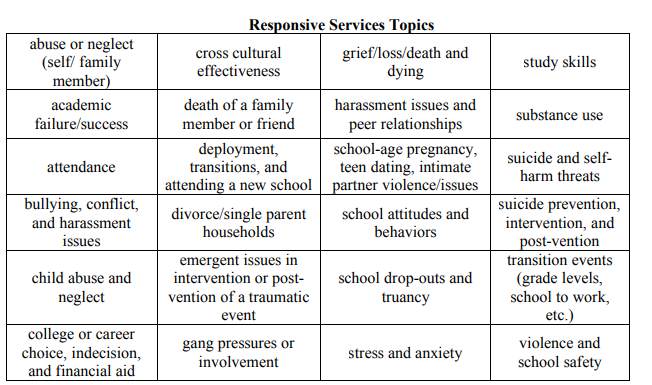 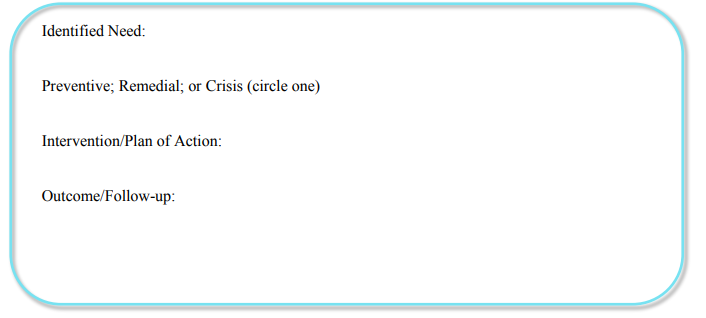 Weimar ISD Counselors take all of the above topics seriously and take all necessary steps to help and serve our students what is in their best interest. **** Weimar ISD Crisis Management Plan available upon request.Weimar ISD Program Goals and Process:Needs Assessment Results:Suggestions include:Data will be reviewed from:Group Data, Staff Evaluations, Student Assessment Needs, Discipline Referrals, Failure ReportsEnd of Year Data/Patterns will be collected and inserted at the end of this year.4. System SupportWeimar ISD’s system support includes indirect guidance management activities that maintain and enhance the total counseling and guidance program. Responsibilities in this area include staff relations, community relations, task forces, professional development, support teams, test interpretation, data analysis, and curriculum development. This component provides appropriate support to academic programs. Professional Development: The counselor is regularly involved in updating professional knowledge and skills. This may involve participating in regular school in-service training, attending professional meetings, completing postgraduate course work, and contributing to professional journals. In-Service: The counselor attends system and school in-service training to ensure counseling skills are updated in the areas of curriculum development, technology, and data analysis. The counselor may provide in-service instruction in school guidance curriculum and areas of special concern to the school and community. Consultation, Collaboration, and Teaming: The counselor provides important contributions to the school system by consulting, partnering, collaborating, and teaming.Public Relations: The counselor designs activities to orient the staff and community about the comprehensive school counseling and guidance program. Community Outreach: Counselors forge partnerships with local businesses, industries, and social service agencies. Community outreach requires counselors to be knowledgeable about community resources, employment opportunities, and local labor market information. Community involvement includes Stanzel, Boys and Girls Club, Weimar Public Library, Weimar Chamber of Commerce, Weimar Parents as Teachers, Weimar Rotary Club, and Weimar Lions Club.Consultation with Staff: The counselor consults regularly with teachers and professional staff members in order to receive feedback on emerging needs of students and to provide information and support to staff. Curriculum Development Support: The counselor participates in the ongoing review and revision of academic curriculum materials as related to data analysis, student advocacy, postsecondary education, and career/technical education planning. (Site-Based Committees, District and Campus Improvement Plans)Advisory Committees: The counselor forms and participates in counseling and guidance advisory committees at both the system and the individual school level. The counselor actively serves on community committees or advisory councils that influence other programs to generate support for system and individual school counseling and guidance programs. (PTO, PTA)Program Management and Operations: Planning and management tasks include the support of activities conducted in the school counseling and guidance program and responsibilities expected of a member of the school staff. Budget, facilities, policies and procedures, and research and resource development are elements of management activities. 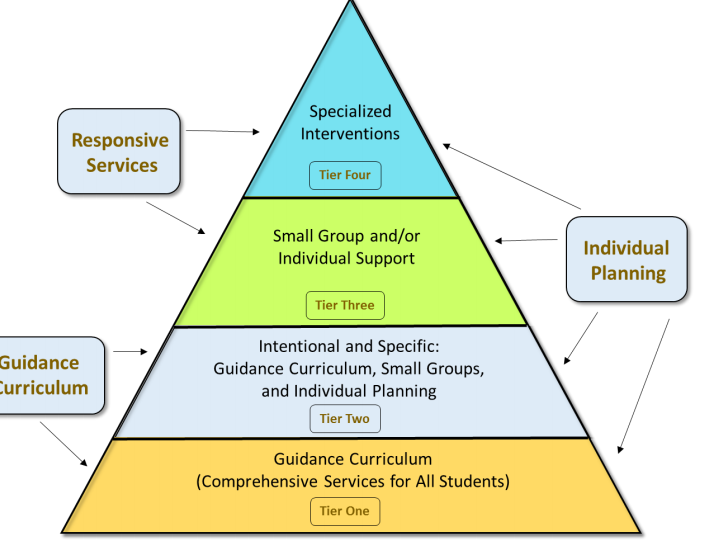 School Counselor Competencies:Program ManagementAdvocacyGuidance (theories, plan lessons, groups, involve others)Professional Standards (ethics)Professional Behavior (relationships, use of time)ConsultationCoordinationLeadershipCounseling (Intervention for students personal/social development, individual/group counseling)Student AssessmentCounselor Time/Program ComponentProgram Goals for Weimar Elementary and Weimar Junior High for the 2022-2023 School Year: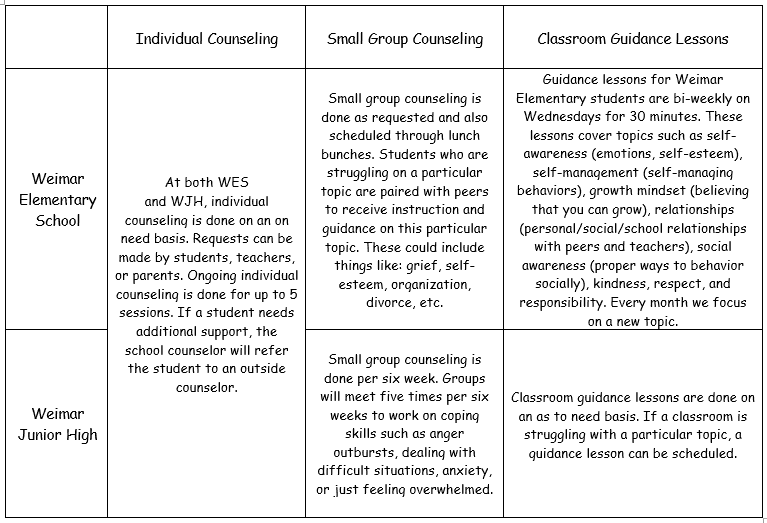 Weimar Junior High Program GoalsClassroom guidance lessons are done once a month. Topics covered are the 12 Positive Character Traits that are assigned to each month. If a classroom is struggling with a particular topic, a guidance lesson is scheduled. All grade levels complete Growth Mindset Bell Ringers each day in the general education classrooms. SMART Goal 1By the end of the school year, 90% of all junior high students will be able to list two ways they can improve their overall academic achievement.SMART Goal 2By the end of the school year, 90% of all junior high students will identify two ways they are able to use coping skills for stress management and/or conflict resolution.SMART Goal 3In Career Investigation class, 8th grade students will learn about different career pathways and 90% of students will choose a high school graduation pathway that best aligns with their post-secondary career interests. Program Goals for Weimar High School WJH Guidance LessonsAugust-School PrideSeptember-Respect & CourtesyOctober- ResponsibilityNovember- GratitudeDecember- Caring & CompassionJanuary- CourageFebruary- Fairness & Freedom from PrejudiceMarch-Honesty & IntegrityApril- Perseverance May- Citizenship & Patriotism Small GroupsStress/AnxietyEmotional RegulationSelf-EsteemLoss/GriefMaking FriendsWeimar High SchoolMonthly Career/College and Information SessionsGroup SessionsCURRENTLY UPDATING!!!! AS OF 9/28/2023Intrapersonal EffectivenessPositive student self-conceptEffective executive functioning skillsAppropriate behavior to the situation and environmentInterpersonal EffectivenessEffective interactions with diverse populationsEffective and appropriate communication skillsRecognition of personal boundaries, individual rights and privacy needs of othersEffective conflict resolution skillsDevelopment of healthy relationshipsPost-Secondary Education and Career ReadinessMotivation to succeed in personal endeavorsDemonstration of career exploration skillsPossession of the knowledge and skills to gather information for the purpose of postsecondary education and career planningDemonstration of awareness of the importance of postsecondary educationUnderstanding of the relationship of academics to the world of work and to life at home and in the communityPersonal Health and SafetyIncorporation of wellness practices into daily livingDemonstration of resilience and positive coping skillsPossession of assertiveness skills necessary for personal protectionJon Wunderlich-SuperintendentStephanie Bludau-LSSPAmanda Turlington-Special Education DirectorStacy Heger-High School PrincipalKristy Janecka-Elementary PrincipalAngela Weid- Elementary CounselorLindsay Fisbeck-High School CounselorSkye Anderle-Elementary PrincipalCodi Pesak-Junior High CounselorGetting along with friendsTeasing, Bullying, CyberbullyingDealing with change/new situations at home with familyHandling stress Anger ManagementStudy SkillsImproving GradesSuicide IdeationsAnxiety/Panic AttacksWESWJHWHSGuidance Curriculum35%-45%35%-45%15-25%Individual Planning5%-10%15%-25%25%-35System Support10%-15%10%-15%15%-20%Responsive Services30%-40%30%-40%25%-35%Weimar High SchoolIndividual Counseling-Scheduled anytime during the school daySmall Group Counseling-MonthlyLunch Sessions10:20-10:40Classroom Guidance Lessons-Integrated in Professional Communications/AFNR/Govt/EconomicsSeptember Individual sessions are as needed.College Applications-Where do I begin?FAFSA FormsHandling the stress of the upcoming yearYoutube Video/Guidance Lesson/Discussion each month on the following:Courage and IntegrityOctober Individual sessions are as needed.TSIA/SAT/Khan Academy Review/ASVABTrustworthinessHonestyNovember Individual sessions are as needed.How to manage stress and anxiety?Study Skills and Problem SolvingRespect and CourtesyDecember Individual sessions are as needed.Self-Esteem and Developing your growth mindset-How to gear your mind to think about your future?Grades, Career, Life in generalFairnessJustice and FreedomAccountabilityPerseveranceCharityPatienceJanuary Individual sessions are as needed.Peer Relations and Social Skills/Vaping and our YouthResponsible Behavior with Social MediaGood CitizenshipPatriotismRespect for Authority and the LawFebruary Individual sessions are as needed.Scholarship Meeting-Common Application/School Pride ReliabilityMarch Individual sessions are as needed.Scholarship MeetingGratitudeApril Individual sessions are as needed.Motivation to Achieve-Guest SpeakerLoyaltyGenerosityConsiderationMay Individual sessions are as needed.Motivation to Achieve-Guest SpeakerKindnessEmpathyCompassionTopicMonthPresenterMonthly Self-Care Discussion Board-Group and Individual SessionsBlinn Dual Credit MeetingShannon LoukanisACCSS Sarah NickelUnderstanding the Blinn processTime Management and Understanding My stress and AnxietyLindsay FisbeckGroup SessionApply Texas LuncheonLindsay Fisbeck and Sarah NickelASVAB TestingDarryl Miller/Military CenterSuicide Prevention Lindsay FisbeckSuicide and Crisis Lifeline Dial 988Friendship GoalsHow to be a better friend? How do I get more involved to make friends?Lindsay FisbeckGroup SessionFAFSA Opens!!!Lindsay FisbeckFAFSA paperwork FAFSA DAY!!!!!FAFSA Applications are open! Students will use their Government class to begin this process.SAT School DayWHS Gym/Lindsay FisbeckCollege Visit from Wharton County Junior CollegeWharton County Junior College PresentersDuring activity period, WCJC will go over their Academic and Career programs such as welding, HVAC, Radiology, and Dental HygieneCollege and Career Night-Evening (Optional)La Grange High SchoolTransportation providedPSAT School Day for 10th gradersWHS Gym/Lindsay FisbeckPSAT School Day for 8th GradersWHS Gym/Lindsay Fisbeck/Codi PesakCollege and Career Fair-Columbus High SchoolCHS Gym/Lindsay FisbeckBus transportation-Lindsay FisbeckMisty MicanRespect? How do I give it? How do I earn it? Respect each other and Respect yourself! Lindsay FisbeckGroup SessionACT School DayWHS Gym/Lindsay FisbeckPSAT School Day for 9th gradersWHS Gym/Lindsay FisbeckFAFSA and Blinn InformationBlinn presenters-Seniors only (3rd period and during activity period)College VisitSam Houston State University Campus Group TourBus Transportation and Teachers:Lindsay FisbeckHunter ErvinMisty MicanLCRA PresentationTonell BroadersWHS Library/Activity periodLCRA Headquarters will be here to discuss the various fields and job opportunities within LCRA. They will discuss a wide range of jobs including those that are college bound, trade school bound, as well as those that want to join the workforce.Gratitude and GivingLindsay FisbeckGroup Session-Vist to local nursing homeCollege VisitTexas A&M University College Campus and Residential Hall TourBus Transportation and Teachers:Lindsay FisbeckAnne DouglasStacy HegerNew Year-New You-How to start your year with positivity and Energy!Lindsay Fisbeck-Guest SpeakerGroup SessionCollege Visit to WHSTSTCCrime Stoppers PresentationProm SafetyHuman TraffickingSituational AwarenessGroup Session for month of FebruaryCredits For LifeWHS Gym/Women’s Christian Academy/Mrs. ChernisCitizenship-How do I earn it? How can I be a good citizen in my school and community?Guest Speaker-Lions ClubGroup SessionMedical Field Specialist from the Tri-County AreaCharacter Trait Review…Year Review and What I can do next year…explore new topics, new ideas…Lindsay FisbeckGroup SessionWHS Annual Job FairGame Warden/Law Enforcement/Criminal Justice PresentationCharacterWelding/Plumbing/Construction PresentationCharacter